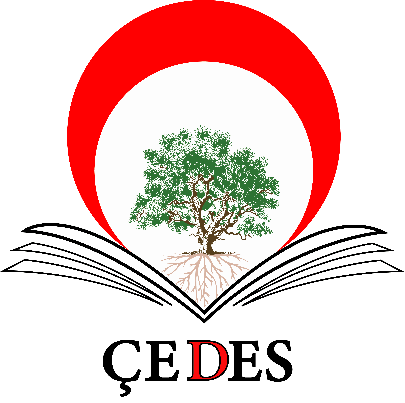 ÇEVREME DUYARLIYIM DEĞERLERİME SAHİP ÇIKIYORUM (ÇEDES) PROJESİ ÇALIŞMA PLANIÇEDES Projesi Uygulama Usul ve Esasları kapsamında yer alan tüm okul ve kurumlarımızda veli izin belgesiyleöğrencilerin katılım sağlayacağıdeğerler kulüpleri kurulacaktır. Değerler kulübü öğrencilerinin yaparak yaşayarak öğrenme odaklı değerler eğitimi faaliyetleri gerçekleştirmeleri planlanmıştır.Bu bağlamda, ‘ÇEDES Projesi Hazırlık Aşaması İş Takvimi’ninbelirlenen süre içerisinde tamamlanması ve Örnek Faaliyet Planı doğrultusunda ÇEDES Koordinasyon Kurulu ile koordineli olarak çalışmaların başlatılması ve yapılan çalışmaların hassasiyetle takip edilmesi önem arz etmektedir.FAALİYET PLANIÖrnek Faaliyet Planı” dışında yapılmak istenen değerler eğitimi faaliyetleri için aşağıdaki etkinlik havuzundan da istifade edilebilir.ETKİNLİK HAVUZUÇEVRE İLE İLGİLİ ETKİNLİKLERÇevre ve İklim Değişikliği farkındalık çalışmasıKarbon ayak izinin düşürülmesine yönelik çalışmalarKüresel ısınma farkındalık seminerleriİl Tarım ve Orman Müdürlükleri ile koordineli olarak “ÇEDES Hatıra Ormanı” oluşturulması“Şehit ve Gazilerimiz”  hatırasına ağaç dikimiBitki besleme ve hediye etme etkinliğiKalemden Ormana etkinliğiÇocuklara doğada zirai faaliyetler çalışmaları Meyve ve sebze tohumlarını çöpe değil, doğaya bırakılmasıÇevre bilinci, atıkların dönüşümü, Sıfır Atık kampanyalarıİklim temalı çalışmalar,su tasarrufu bilinçlendirme faaliyetleriGENEL FAALİYETLERİletişim becerileri eğitimiMedya okur yazarlığıSiber zorbalık eğitimleriGeleneksel oyunların öğrenilmesiTakım oyunu örneklerinin Web 2.0 araç eğitimiİşaret dili eğitimiKameranın dünyası,Bilinçli internet kullanımı ve program desteğiOkulda Kitap okuma etkinlikleriOkulum temiz etkinlikleriOkulun en duyarlı sınıfı etkinlikleriDeğerler mahallesi – sorumluluk caddesi – saygı sokağı, değerler koridoru vb. eğitim ortamlarının oluşturulmasıVatan, millet ve bayrak sevgisi temalı çalışmalar52 Hafta, 52 Hikâye etkinlikleriÖğrenci; münazara, söyleşi ve panelleriTarihi şahsiyetlerin 10 kök değerle ilişkilendirilmesiİtimat Bakkaliyesi (Başında görevlisi olmayan kantin vb. uygulamalar)“Hayallerimiz Bir, Hedeflerimiz Bir” etkinliğiŞiirler üzerinden değer öğretimiPeygamberimizin hayatından değer örnekleri“Yardımlaşma Ağacı” gibi özgün etkinlik panolarıMektup tahlilleri (en çok kimden mektup almak isterdin, kime mektup vermek isterdin)Değerler üzerine kısa film yarışmalarıDeğerler kulübü faaliyetlerinde veciz cümleler belirlenmesiMasal etkinliği “Harezmî Eğitim Modeli” değerler eğitimiÖzel eğitim öğrencilerine özgü değerler çalışmasıYerli malı haftasıDeğerler Kulübü faaliyetleri PanosuDeğerler Gazetesi” (Öğrencilerin yaptıkları iyi davranışların haberleştirilmesi)DEPREM BÖLGESİ KARDEŞ OKUL ETKİNLİKLERİ Kendi illerinde eğitim gören depremzede öğrencilere yönelik destek çalışmalarıİl ve ilçelerde geçici ikamet eden depremzede ailelere yönelik destek ziyaretleriKendi illerinde ve kardeş ilan edilen illerdeki depremzede öğrencilere yönelik Değerler Kulübü kermesiİmkanlar dahilinde kardeş iller arası karşılıklı destek ziyaretleriÇEDES Uygulama Mekanlarında depremzede öğrencilere yönelik moral motivasyon ve oyun etkinlikleriDeğerler Kulübünün deprembölgesine yönelik faaliyetlerinde (veli ve il MEM izni ile)  Afad, Kızılay, Yeşilay ve Türkiye Diyanet Vakfının desteği alınır.YARDIMLAŞMA ETKİNLİKLERİBayram ve Aşure günü etkinlikleri,Veli izni ile Kızılay, Yeşilay, Afad ve Türk Diyanet Vakfı ziyareti, yardım faaliyetleri hakkında bilgi alınması Misafirlik kültürü – mihmandarlık, Anne babaya, kardeşe, komşuya ve akrabaya yardım faaliyetleri,Hayırda yarışanlar etkinliği,Yetim kardeşim projesi,GEZİ VE ZİYARETLERKültürel ve dini mekânların ziyaret edilmesi,Şehrimi geziyorum, değerlerimi yaşıyorum etkinliği,Gazilere ve şehit ailelerine yönelik ziyaretler ve mektup çalışması,Huzur evi ziyaretleri,Hastane ziyaretleri,Sağlık sorunları nedeniyle evde eğitim alan öğrencilere ziyaret,Taziyeler,Köy ve yaşlı ziyaretleri,Hayvan barınağı ziyareti,Çocuk hastaların ziyareti, RAMAZAN ETKİNLİKLERİMahya yazıları,mânî yarışmaları,Ramazan sokağı gibi Ramazan etkinlikleri,Değerler kulübü velileri ile ortak iftar programları,İhtiyaç sahibi ailelere yönelik Ramazan kolileri hazırlama,YAZ-KIŞ TATİL ETKİNLİKLERİGençlik Spor İl Müdürlükleri ve Müftülüklerle koordineli olarak gerçekleştirilecek kamp ProgramlarıGençlik merkezi halk eğitim kurs faaliyetleri, (Salon sporları; okçuluk vb., sanat tasarım atölyeleri, zekâ oyunları,hitabet ve liderlik becerileri,resim ve mutfak atölyeleri,Sportif turnuvalarBaba oğul kamplarıDede torun buluşmalarıDeğerler kulübü İzcilik çalışmalarıSOSYAL ÇEVRE ETKİNLİKLERİToplu taşımada hasta, yaşlı ve engelli bireylere karşı duyarlıyım çalışmasıŞehirde (Toplu taşıma araçlarında, parklarda vb.) yerlerde kitap okuma faaliyetleriBisiklet turuDoğa yürüyüşüAskıda kitap, askıda ekmek etkinlikleriMahallemi tanıyorum, çevreme duyarlıyım temalı mahalle ziyaretleriTemizlik bilincine yönelik çevre temizliği faaliyetleriOnline okuma etkinliğiTabiat okulu (tabiatla buluşmalar, birlikte iş yapabilme yeteneği kazanma vb.)Değerler kulübü kartı (Gençlik kafe-Kitap kafeler için üye kartı)“En güzel iyilik” röportajıÇorba ikramıAYFaaliyet ve Aylık Değer EYLÜLÇEDES Değerler Kulüplerinin kurulması- öğrenci ve velilerin bilgilendirilmesi, faaliyet planı hazırlığı EKİMEDEP –SAYGI- NEZAKETKASIMSORUMLULUK ve ÖZDENETİMARALIK YARDIMSEVERLİK VE MERHAMETŞUBATSABIRMARTVATANSEVERLİKNİSANSEVGİ-DOSTLUK-VEFAMAYISADALET VE DÜRÜSTLÜKHAZİRANKamp, gezi, kulüp pikniği, kermes, kardeş okul ziyaretleri…